Harvest 2021Our Harvest Service was led by Mrs Mills, Rev Nicola and Sam from Urban Outreach. We have been collecting to send to Urban Outreach for distribution around Bolton.  We collected an amazing 1854 items, which exceeded all our expectations. 
Well Done, Horwich Parish! 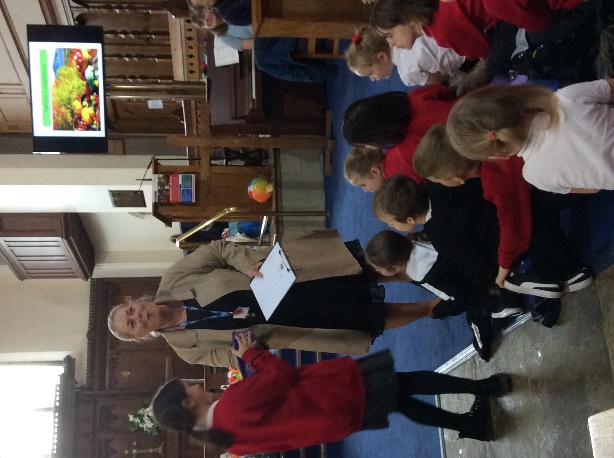 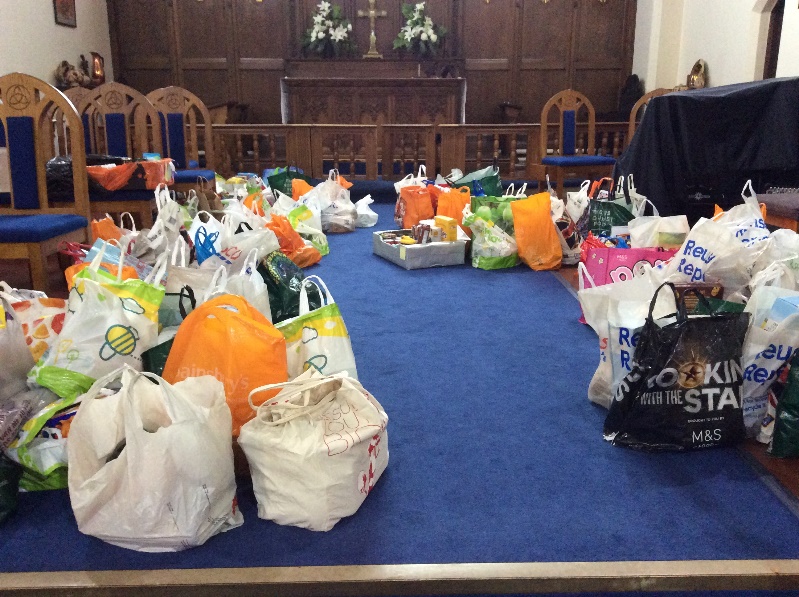 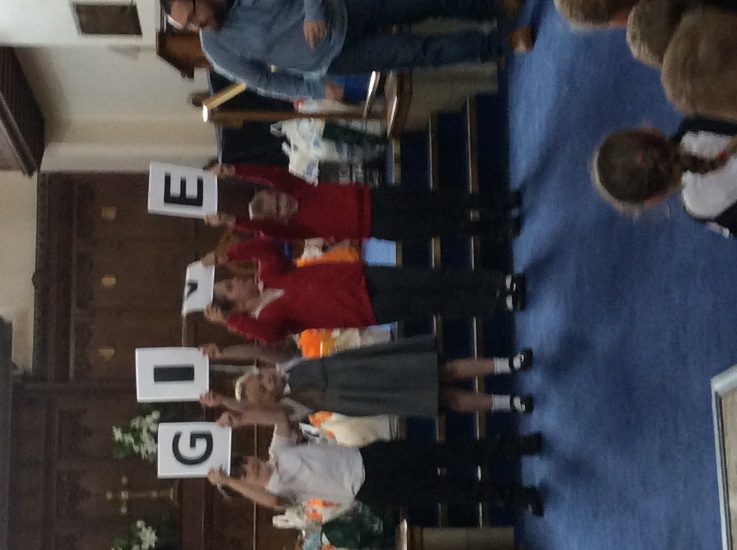 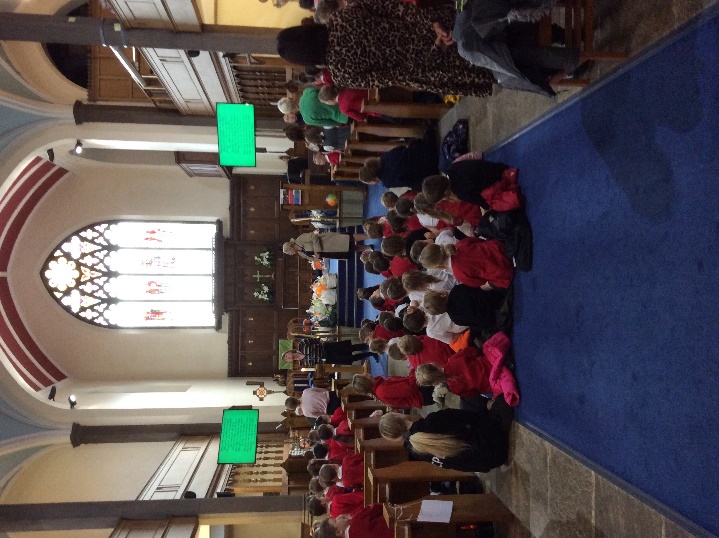 